Муниципальное бюджетное дошкольное образовательное учреждениедетский сад «Сказка»Интегрированное занятие для старших дошкольников  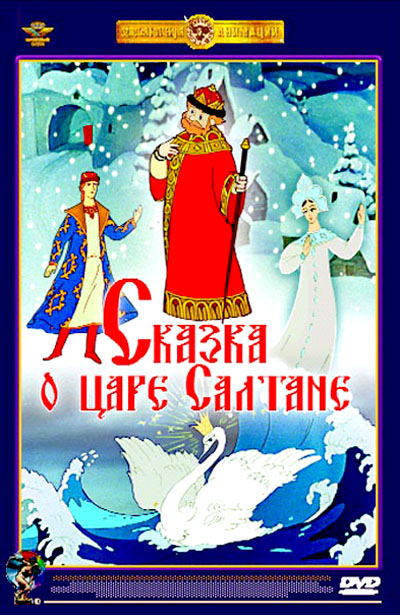                                                                      Музыкальный руководитель:Грязнова Ирина Александровна                              Три чуда дивных
Интегрированное занятие для детей 6 -7 лет
Цель:углубление восприятия музыки через интеграцию различных видов искусств.Задачи: 1)продолжать знакомить детей с творчеством русского композитора Н.А. Римского – Корсакова на примере музыкальных  фрагментов из оперы «Сказка о царе Салтане»;
2)  обогащать словарный запас детей, уточняя такие понятия: композитор, симфонический оркестр, дирижёр, опера; искусство;
3)  упражнять детей в умении рассказывать о своих впечатлениях связно, последовательно, грамотно, используя сложные предложения;
4)  развивать образную речь дошкольников, творческое воображение, способность к художественному взаимодействию с музыкой, по средствам танцевально-образных импровизаций;
5)  воспитывать у детей устойчивый интерес к искусству.Интеграция образовательных областей:музыка;чтение художественной литературы;коммуникация;социализация;познаниеФормы организации:Слушание музыкиШумовой оркестрМузыкальное движениеЧтение стиховБеседаПредварительная работа:Чтение сказки А. С. Пушкина «Сказка о царе Салтане»;Прослушивание музыкальных отрывков из оперы Н. А. Римского-Корсакова «Сказка о царе Салтане»;Разучивание игры «Подари улыбку»;Разучивание мелодии «Во саду ли в огороде» на детских музыкальных инструментах;Знакомство с понятиями: композитор, оркестр, опера, симфонический оркестр, искусство;Разучивание стихотворных отрывков из сказки.Оборудование:Мольберт;Кроссворд;Портреты А. С. Пушкина, Н. А. Римского-Корсакова;Иллюстрации картин М. Врубеля, С. Ковалева;Шлемы, щиты, мечи для мальчиков;Атрибуты на голову, шарфы для девочек;Музыкальные инструменты: флейта – пикколо, большая флейта
                                                Ход занятия
Музыкальный руководитель: Здравствуйте, ребята!  Сегодня я предлагаю вам отправиться в сказку.  Вы согласны? (Да) Но в сказку могут попасть только добрые и дружные дети, а вы дружные? (Да) Я тоже так думаю. А чтобы проверить это, давайте с вами поиграем в игру «Подари улыбку».     По дорожке я иду                   Ведущий идёт мимо детей, с окончанием         И улыбку всем дарю.             фразы останавливается перед кем-либо.     Улыбнись и ты скорей,         Улыбается этому ребенку, протягивая ему      Вместе будет веселей!          руку.  Вместе кружатся поскоками. (Далее игра повторяется, но ведущих уже двое. Так до тех пор, пока в игру не будут вовлечены все дети.)
Коммуникативная игра «Подари улыбку»,муз. и сл. Е. Павловой(Программа Т. С. Григорьевой «Маленький актер» для детей 5-7 лет, стр. 43, (После игры все берутся за руки).
Музыкальный руководитель:Ну, что ж, пора в путь. По тропинке мы пойдём, прямо в сказку попадём! (Музыкальныйруководитель ведётдетей змейкой,  все держатся за руки).Вот мы и пришли, только сказки нигде нет. (Оглядываются вокруг изамечают на мольберте кроссворд.) Кажется, я поняла, чтобы попасть в сказку нам нужно отгадать кроссворд.  Справимся? (Да). Ну что ж, тогда начнём. (Музыкальный руководитель задаёт вопросы, а ответы записывает в клеточки кроссворда)
1. Как называется человек, который сочиняет музыку? (Композитор).
2. Группа музыкантов, одновременно играющих на различных музыкальных инструментах? (Оркестр).
3. Как называется спектакль, в котором актёры не говорят, а поют? (Опера).
4. Назовите общим словом понятия: живопись, музыка, художественное слово.  (Искусство)
5. Какой оркестр исполняет музыку в опере, он же является самым большим? (Симфонический).
6. Какая сказка А.С.Пушкина превратилась в оперу? (Сказка о царе Салтане).
Музыкальный руководитель:Молодцы ребята! Вот мы и очутились в сказке, да не в простой, а музыкальной! Звуки музыки нас зовут в сказку.  Проходите, присаживайтесь на стульчики. Посмотрим, что же будет дальше. (Дети проходят и садятся на свои места). 
Ребята, скажите, какой композитор написал оперу «Сказка о царе Салтане»? (Н.А. Римский – Корсаков, русский композитор). В волшебном городе у князяГвидона было три чуда. Назовите первое из них? (Белочка).
Давайте вспомним, как описал это чудо поэт А.С. Пушкин. (Ребенок рассказываетфрагмент стихотворения).
Ель растёт перед дворцом,
А под ней хрустальный дом.
Белка там живёт ручная,
Да затейница какая
Белка песенки поёт,
Да орешки всё грызёт!
А орешки не простые,
Все скорлупки золотые.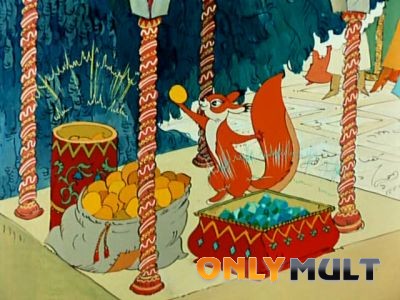 
Музыкальный руководитель:Молодец! А вот белочка, которую нам нарисовал художник. (Иллюстрация «Белка» В. Конашевича). Скажите, какая белочка на картине? (маленькая, игривая, весёлая). Правильно. А сейчас, мы услышим как композитору Н.А. Римскому – Корсакову удалось создать волшебный образ белочки с помощью музыки. 
Звучит музыкальный фрагмент «Белочка»
Музыкальный руководитель:Какую белочку нарисовала нам музыка? (маленькую, весёлую. забавную). А почему вы так решили? (Потому что, музыка звучала легко, высоко,игриво, светло).Правильно, ребята! Помните, как у А. С. Пушкина:… белочка при всех    Золотой грызёт орех,Изумрудец вынимает,   А скорлупку собирает,   Кучки ровные кладет,   И с присвисточкой поёт   При честном при всем народе:   Во саду ли, в огороде.В музыке белки тоже есть «присвисточка». Её исполняет инструмент с забавным названием флейта-пикколо, что в переводе с итальянского языка означает «маленькая флейта». Голос у неё тонкий, высокий, светлый и немножечко свистящий. (Показываю флейту-пикколо. Повторное слушание в исполнении симфонического оркестра. Затем играю на большой флейте)Ребята, давайте возьмем инструменты, создадим свой детский оркестр и исполним это произведение.Оркестр «Во саду ли, в огороде»Музыкальный руководитель:А сейчас,  назовите мне второе чудо. (Тридцать три богатыря) ребенок рассказывает фрагмент стихотворения).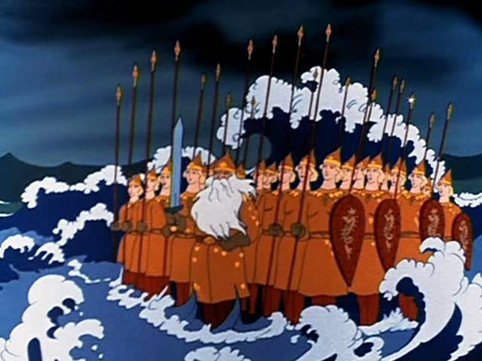 
Море вздуется бурливо,
Закипит, подымет вой,
Хлынет на берег пустой,
Разольётся в шумном беге,
 И очутятся на бреге,                                       
Вчешуе, как жар горя,
Тридцать три богатыря.
Все красавцы удалые,
Великаны молодые,
Все равны, как на подбор, С ними дядька Черномор.
Музыкальный руководитель:Тридцать три богатыря защитники волшебного города. (Иллюстрация «Тридцать три богатыря»В.Конашевича). Посмотрите накартину, что вы видите? (Богатырипостепенно выходят из моря. Море бурливое, неспокойное, плещут большие волны. Князь Гвидон восхищается богатырями). А сейчас давайте послушаем, как звучит музыка, рисующая образ богатырей.
Звучит музыкальный фрагмент «Тридцать три богатыря»
Музыкальный руководитель:Как звучала музыка? (торжественно, мужественно, гордо). Что ещё можно услышать в музыке, кроме гордой поступи богатырей? (Вмузыке слышится грозный рокот моря, море бушует, плещется). Скажите, одинаковый образ богатырей создали поэт, художник и композитор? (Да). 
У нас осталось последнее третье чудо. Давайте его назовём. (ЦаревнаЛебедь)(Ребёнок читает фрагмент стихотворения).

За морем царевна есть,
Что не можно глаз отвесть:
Днём свет Божий затмевает,
Ночью землю освещает,
Месяц под косой блестит,
А во лбу звезда горит.
А сама – то величава,
Выступает, будто пава;
А как речь – то говорит,Словно реченька журчит.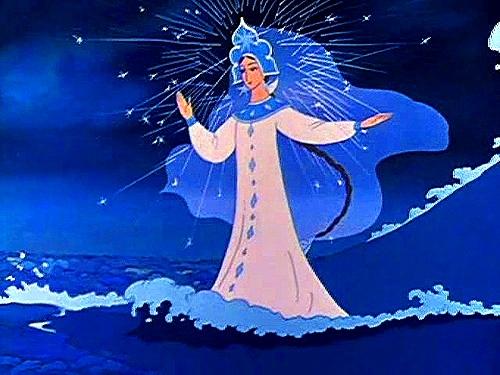 Музыкальный руководитель: А сейчас послушаем, какую Царевну – Лебедь изобразит нам музыка.
Музыкальный фрагмент «Царевна - Лебедь»
Музыкальный руководитель:Какая была музыка? (Музыка плавная, нежная, грациозная). Мелодия похожа на взмахи крыльев, то взлетает вверх, то опускается вниз. А какое море рисует аккомпанемент?(Аккомпанемент рисует спокойное, тихое, плещущее море) 
А теперь посмотрим на иллюстрации. (Иллюстрация «Царевналебедь» М. Врубель и В.Конашевича).Видите, как изобразили Царевну - Лебедь художники. Скажите, настроение, картины схоже с музыкой. (Да. Царевна на картине необычная, волшебная, видно, как она превращается из Лебедя в девушку. Эта картина созвучна музыке).
Ребята, я предлагаю вам совершить волшебное превращение. Мальчики превратятся в богатырей. Какие движения будут у вас? (мужественные, бодрые, чёткие).А девочки превратятся в Царевну – Лебедь. Какие движения будут у вас? (грациозные, плавные, нежные). 
(Дети берут элементы костюмов и исполняют танцевальную импровизацию под прослушанную музыку.)
Музыкальный руководитель: Ребята, наше путешествие по сказке завершается.  Понравилось ли вам наше путешествие? - Итак, в какой сказке мы сегодня побывали?
- Кто ее написал?
- А кто написал музыку к этой сказке?
- Какие три чуда мы сегодня услышали в музыке Николая Андреевича Римского-Корсакова?  Ребята, мы можем не только прочитать сказку, но и услышать ее в музыке.Молодцы, вы были настоящие волшебники, точно передали настроение и характер звучащей музыки. Но нам пора возвращаться в группу. Возьмёмсявсеза руки. По тропинке мы пойдём снова в группу попадём. (дети уходят в группу)